For Honor Flight Use Only: Last Name: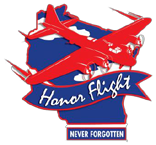 Veteran ApplicationDate Received:Never Forgotten Honor Flight   recognizes you for your sacrifices and achievements by flying you to Washington, DC to see YOUR memorials at no cost. In order for Never Forgotten Honor Flight to achieve this goal, guardians fly with the veterans on every flight providing assistance and helping veterans have a safe, memorable and rewarding experience. For what you and your comrades have given to us, please consider this a small token of appreciation from all of us at Never Forgotten Honor Flight. For further information, please contact us at (715)573-8519 or visit us at www.neverforgottenhonorflight.org.We are currently accepting applications for WWII, Korean and Vietnam Veterans (see eligibility dates on page 3). Priority is given to WWII veterans and any veteran with a terminal illness, followed by Korean Veterans, then Vietnam Veterans. All Never Forgotten Honor Flights  depart from Central  WisconsinAirport (CWA), Mosinee, WI.SERVICE HISTORYYour Name:  		 (First)                                    (Middle Name)                                   (Last)MEDICAL INFORMATION: Information provided will not disqualify you from taking the trip. It permits us to assess the support we need during the trip. Information is for Honor Flight and Medical Personnel only. Please use the back of this form if you need more space to comment on a medical condition. If you have concerns regarding any of your medical issues, we strongly advise you to discuss the trip with yourprivate physician.MEDICATIONS*Medication Taken             Time of Day                              Medication Taken           Time of DaySignature                                                                                                                Date  	*attach separate sheet if necessaryCONTACT INFORMATIONPLEASE REVIEW CAREFULLY AND SIGN:The undersigned acknowledges and agrees that:1. As photographic and video equipment are frequently used to memorialize and document Never Forgotten Honor Flight trips and events, my image may appear in a public forum, such as the media or a website, to acknowledge, promote or advance the work of the Never Forgotten Honor Flight program. I hereby release the photographer and Never Forgotten Honor Flight from all claims and liability relating to said photographs. I hereby give permission for my images captured during Never Forgotten Honor Flight activities through video, photo, or other media, to be used solely for the purposes of Never Forgotten Honor Flight promotional material and publications and waive any rights of compensation or ownership thereto. I further consent to my name and telephone number being given to news media to allow them to contact me for interviews. I understand I do not have to consent to be interviewed by the news media if I do not wish to do so.2. I further state that medical insurance is the responsibility of the veteran and I understand that neither Never Forgotten Honor Flight nor the provider of free private/airline aircraft (the flight provider) provides medical care. I understand that I accept all risk associated with travel and other Honor Flight Network Activities and will not hold Never Forgotten Honor Flight, the flight provider, or any person appearing or quoted in any advertisement or public service announcement for or on behalf of Never Forgotten Honor Flight responsible for any injuries incurred by me while participating in the Never Forgotten Honor Flight program.  SIGNED___________________________________________________DATE_____________________Please submit this form to:Never Forgotten Honor Flight, Inc.Attn: Veteran ApplicationP. O. Box 5056Wausau, WI 54402-5056Eligibility Dates for Veterans:Merchant Marines Dec. 7, 1941 to Aug. 15, 1945WWII Dec. 7, 1941 to Dec. 31, 1946Korea June 25, 1950 to Jan. 31, 1955Vietnam Feb. 28, 1961 to May 7, 1975NAME (please enter your full middle name and any titles that are a legal part of your name such as Jr., Sr., etc. If you have no middle name please write "none")NAME (please enter your full middle name and any titles that are a legal part of your name such as Jr., Sr., etc. If you have no middle name please write "none")NAME (please enter your full middle name and any titles that are a legal part of your name such as Jr., Sr., etc. If you have no middle name please write "none")NAME (please enter your full middle name and any titles that are a legal part of your name such as Jr., Sr., etc. If you have no middle name please write "none")NAME (please enter your full middle name and any titles that are a legal part of your name such as Jr., Sr., etc. If you have no middle name please write "none")NAME (please enter your full middle name and any titles that are a legal part of your name such as Jr., Sr., etc. If you have no middle name please write "none")NAME (please enter your full middle name and any titles that are a legal part of your name such as Jr., Sr., etc. If you have no middle name please write "none")NAME (please enter your full middle name and any titles that are a legal part of your name such as Jr., Sr., etc. If you have no middle name please write "none")NAME (please enter your full middle name and any titles that are a legal part of your name such as Jr., Sr., etc. If you have no middle name please write "none")NAME (please enter your full middle name and any titles that are a legal part of your name such as Jr., Sr., etc. If you have no middle name please write "none")NAME (please enter your full middle name and any titles that are a legal part of your name such as Jr., Sr., etc. If you have no middle name please write "none")NAME (please enter your full middle name and any titles that are a legal part of your name such as Jr., Sr., etc. If you have no middle name please write "none")NAME (please enter your full middle name and any titles that are a legal part of your name such as Jr., Sr., etc. If you have no middle name please write "none")FirstFirstFirstMiddle NameMiddle NameMiddle NameMiddle NameMiddle NameLastLastLastLastLastNick Name (if applicable)Nick Name (if applicable)Nick Name (if applicable)Nick Name (if applicable)Nick Name (if applicable)Nick Name (if applicable)Nick Name (if applicable)Nick Name (if applicable)GENDER    Male       FemaleGENDER    Male       FemaleGENDER    Male       FemaleGENDER    Male       FemaleGENDER    Male       FemaleADDRESSADDRESSADDRESSADDRESSADDRESSADDRESSADDRESSADDRESSADDRESSADDRESSADDRESSADDRESSADDRESSCITYCITYCITYCOUNTYCOUNTYCOUNTYCOUNTYSTATESTATESTATEZIPZIPZIPPHONEDayDayDayEveningEveningEveningEveningEveningCellCellCellCellEMAIL ADDRESS (if applicable)EMAIL ADDRESS (if applicable)EMAIL ADDRESS (if applicable)EMAIL ADDRESS (if applicable)EMAIL ADDRESS (if applicable)EMAIL ADDRESS (if applicable)EMAIL ADDRESS (if applicable)EMAIL ADDRESS (if applicable)EMAIL ADDRESS (if applicable)EMAIL ADDRESS (if applicable)EMAIL ADDRESS (if applicable)EMAIL ADDRESS (if applicable)EMAIL ADDRESS (if applicable)WEIGHTWEIGHTBIRTHDAY Month/Day/YearBIRTHDAY Month/Day/YearBIRTHDAY Month/Day/YearBIRTHDAY Month/Day/YearBIRTHDAY Month/Day/YearBIRTHDAY Month/Day/YearBIRTHDAY Month/Day/YearBIRTHDAY Month/Day/YearBIRTHDAY Month/Day/YearAGEAGETEE SHIRT SIZE (circle)TEE SHIRT SIZE (circle)TEE SHIRT SIZE (circle)SSMLLXLXL2X2X3XHOW DID YOU HEAR ABOUT HONOR FLIGHT?HOW DID YOU HEAR ABOUT HONOR FLIGHT?HOW DID YOU HEAR ABOUT HONOR FLIGHT?HOW DID YOU HEAR ABOUT HONOR FLIGHT?HOW DID YOU HEAR ABOUT HONOR FLIGHT?HOW DID YOU HEAR ABOUT HONOR FLIGHT?HOW DID YOU HEAR ABOUT HONOR FLIGHT?HOW DID YOU HEAR ABOUT HONOR FLIGHT?HOW DID YOU HEAR ABOUT HONOR FLIGHT?HOW DID YOU HEAR ABOUT HONOR FLIGHT?HOW DID YOU HEAR ABOUT HONOR FLIGHT?HOW DID YOU HEAR ABOUT HONOR FLIGHT?HOW DID YOU HEAR ABOUT HONOR FLIGHT?HOMETOWN (When you entered the service)HOMETOWN (When you entered the service)CityStateBranch of Service(mark with "X")ArmyNavyMarinesBranch of Service(mark with "X")Army Air CorpAir ForceCoast GuardMerchant MarinesTime of Service(mark with "X")WWIIKoreaVietnamDates of Service (as much as is known, see page 3 for eligibility dates) From                                     ToDates of Service (as much as is known, see page 3 for eligibility dates) From                                     ToDates of Service (as much as is known, see page 3 for eligibility dates) From                                     ToRankWhere Did You Serve?Where Did You Serve?Where Did You Serve?Where Did You Serve?Activity During the WarActivity During the WarActivity During the WarActivity During the WarYesNoIf Yes,Do you use mobility equipment?Please check the deviceCane      Walker       Wheelchair        ScooterWould it be difficult for you to walk the length of football field unassisted?Please describe the reason (e.g. lung problem, arthritis, heart problems, etc)Are you confined to a wheelchair?Can you take a few steps with assistance to a bus seat?Yes      NoDo you have diabetes?Do you take diabetes medication? Yes        NoIf yes, injected      or oral     ?Do you have a urostomy or colostomybag?Please specifyIf yes, please make sure the bag is vented prior to flight.Do you have a history of seizures?(e.g., grand mal, petit mal, other)Please describeWhen was your last seizure?Do you have any breathing problems?Please describeDo you use a home nebulizer machine?If yes, will you need to use portable, hand-heldnebulizers during the trip? Yes      NoDo you use oxygen at any time?If yes, do you use it ALWAYS? Yes      NoIf yes, do you use it at NIGHT ONLY  Yes      NoYour private physician must write a prescription for oxygen to be used during the trip. We will provide the oxygen.Do you have a history of open head injuries, sinus problems, or ear problems? (circle which ones, if any)Have you flown since the problem occurred?Yes        NoIf yes, did you have any problems? Yes        NoIf yes, please describeDo you have any drug allergies?Please listAdditional heath concerns (please describe)Additional heath concerns (please describe)Additional heath concerns (please describe)Additional heath concerns (please describe)Family or Friend Contact (someone at a different phone number)Family or Friend Contact (someone at a different phone number)Family or Friend Contact (someone at a different phone number)Family or Friend Contact (someone at a different phone number)NameNameNameRelationshipEmailPhonePhoneCell PhoneEmergency Contact (Someone available the day you travel)Emergency Contact (Someone available the day you travel)Emergency Contact (Someone available the day you travel)Emergency Contact (Someone available the day you travel)NameNameNameRelationshipPhonePhoneCell PhoneCell Phone